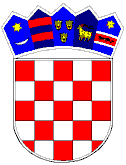 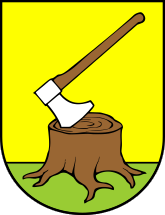 Temeljem članka 9.a. Zakona o financiranju javnih potreba u kulturi („Narodne novine“, broj 47/90, 27/93 i 38/09 – pročišćeni tekst ) ) i članka 30. Statuta Općine Sikirevci („Službeni vjesnik Brodsko-posavske županije“ br.11/21. .“Službeni glasnik Općine Sikirevci“ 1/22, 7/23),   Općinsko vijeće Općine Sikirevci na svojoj 17. sjednici održanoj dana 08.prosinca 2023.godine donosiPROGRAM
javnih potreba u kulturi i udruga građana na području Općine Sikirevci za 2024. godinu Članak 1.U Proračunu Općine Sikirevci za 2024. godinu planiraju se sredstva za financiranje javnih potreba u kulturi kako slijedi:Članak 2.Sredstva iz članka 1. ovog Programa koristit će se za realizaciju programa kulturno-umjetničkih sadržaja:zaštitu, očuvanje i promicanje kulturne baštine,književnu, nakladničku i knjižničnu djelatnost,likovnu i muzejsko-galerijsku djelatnost,glazbenu, plesnu i glazbeno-scensku umjetnost, dramsku i kazališnu djelatnost,filmsku i drugu audiovizualnu djelatnost,međunarodnu kulturnu suradnju.Članak 3.Raspodjelu sredstava za potrebe kulture utvrdit će Općinski načelnik Općine Sikirevci na temelju provedenog javnog natječaja sukladno Uredbi o kriterijima, mjerilima i postupcima financiranja i ugovaranja programa i projekata od interesa za opće dobro koje provode udruge („Narodne novine“, broj 26/15) svojom Odlukom po prethodno pribavljenom mišljenju Povjerenstva koje će provoditi javni natječaj.Članak 4.Ovaj Program stupa na snagu osmog dana od dana objave u „Službenom glasniku Općine Sikirevci , sa primjenom od  01.siječnja 2024. godine, a biti će objavljen i na službenim stranicama Općine Sikirevci www.sikirevci.hr. OPĆINSKO VIJEĆEOPĆINE SIKIREVCIPredsjednik Općinskog vijećaTomislav ZovkoKLASA: 400-08/23-01/1URBROJ: 2178-26-02-23-05Sikirevci,  _____________2023.REDNI BROJ I OPISPLAN PRORAČUNA ZA 2024. GODINUR262 TEKUĆE I KAPITALNE DONACIJE KULTURA I UDRUGA GRAĐANAIzvor: 11 Izvorni općinski prihodi20.000,00UKUPNO: 20.000,00